’	TONY BLAI R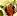 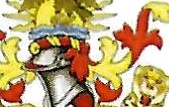 	 I N ST IT UT E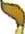 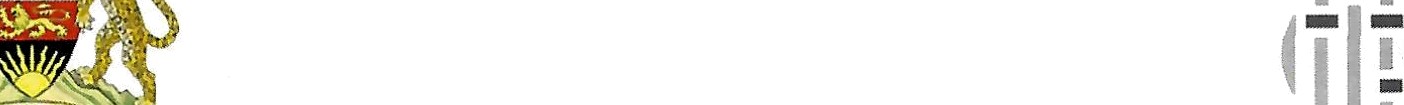 FOR GLOBAL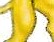 C HA i i G £TRAINING NOMINATION FORMPublic Sector Digital Skills, Culture and Leadership for Digital and Tech TransformationWork Details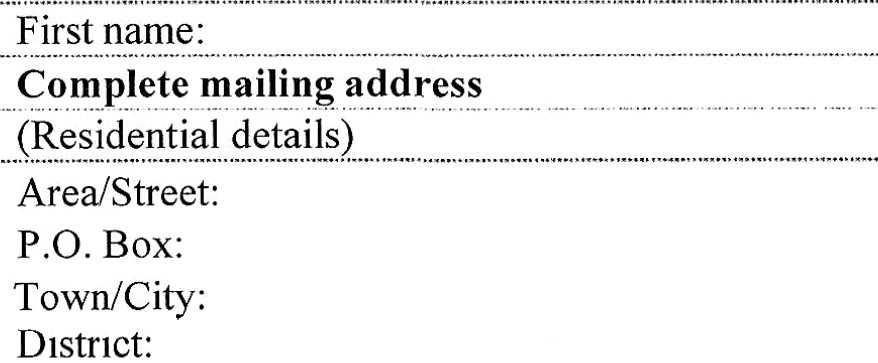 Desig. n.at.i.on. : .Ministry:.Department: . Grade::Em.  ail A.. .d. dr.e.ss:.Phone number:Level:	Junior to middle managementTechnical leadSenior leadershipEDUCATION (Commencing with tertiary)EDUCATION (Commencing with tertiary)EDUCATION (Commencing with tertiary)Name and place of institutionField of studyDiploma or degree